Случаи прекращения залога.                                                           29 сентября 2022 г.14.00-15.00 (время московское)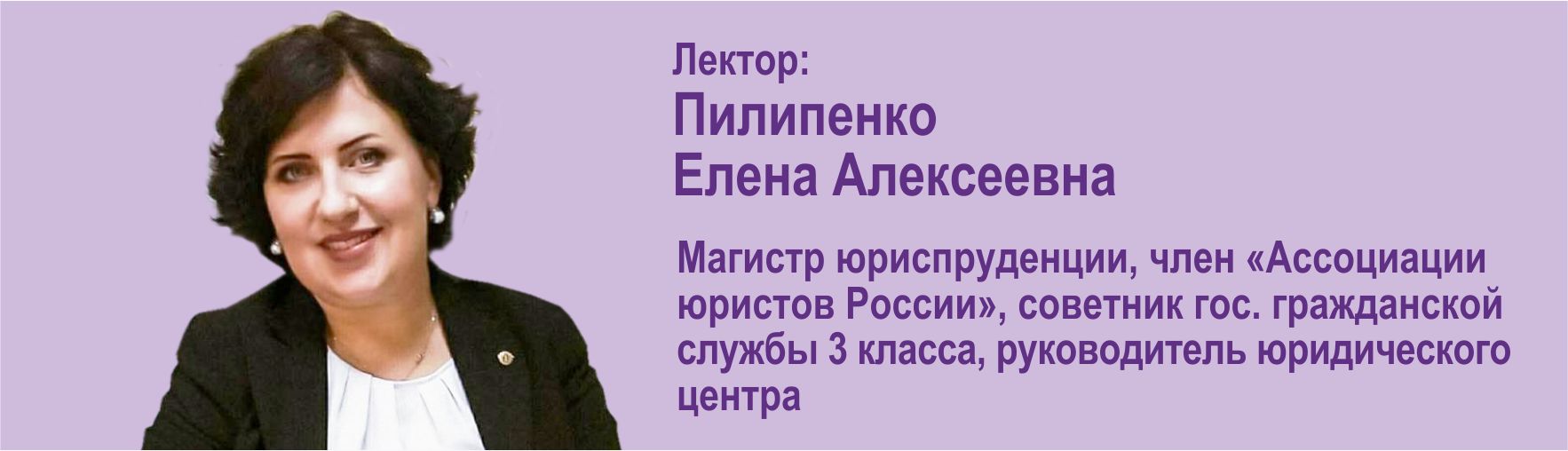 Вебинар поможет вам:узнать, в каких случаях прекращается залог,узнать, какие действия нужно совершить в случае в прекращения залога, получить ответ на Ваш вопрос по теме вебинара. Программа вебинара:В каких случаях прекращается залог.Что нужно сделать в случае прекращения залога.Ответы на вопросыСтоимость участия в вебинаре – 2000 руб.Для клиентов компании «КонсалтикаПлюс» – БЕСПЛАТНО!